대한상공회의소 기업중대사고배상책임 단체보험료 견적용 설문서* 업종 대분류가 제조업인 경우 아래 내용을 추가로 기재하여 주시기 바랍니다.※ 본 보험가입질문서는 보험료 산정 및 보험가입의 기초 자료로만 이용되며, 법률이 정한 바에 따라 외부기관 및 타인 에게 공개되거나 유출되지 아니합니다.※ 상기 내역은 보험료 산출을 위한 기초 자료이므로, 정확하게 기재하셔야 합니다.년          월          일     작성자                           (인)* 별첨1 : UW 할인할증 계수 (중대산업재해)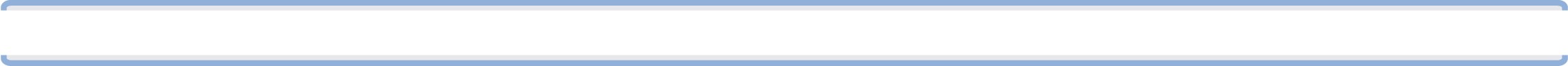 * 별첨2 : UW 할인할증 계수 (중대시민재해)※ 「중대재해 처벌 등에 관한 법률」 및 동법 시행령의 개정으로 보험 목적에 위험이 뚜렷이 변경되었을 때 회사는 위험이 감소된  경우에는 그 차액보험료를 돌려드리며, 위험이 증가된 경우에는 통지를 받은 날부터 1개월 이내에 보험료의 증액을 청구하거나    계약을 해지할 수 있습니다.  가입업체 기본정보   가입업체 기본정보   가입업체 기본정보   가입업체 기본정보   가입업체 기본정보   가입업체 기본정보 *회 사 명한 글대 표 자*회 사 명영 문사업자등록번호*회 사 명홈페이지주소*보험담당자부    서성명/직위                 /직 위직 위*보험담당자전화번호사무실)사무실)팩스번호*보험담당자전화번호핸드폰)핸드폰)E-mailFax  *주     소본    사  *주     소공    장연간매출액연간매출액II. 중대산업재해 설문II. 중대산업재해 설문II. 중대산업재해 설문II. 중대산업재해 설문II. 중대산업재해 설문II. 중대산업재해 설문▶ 연간 임금 총액 (인건비)▶ 연간 임금 총액 (인건비)▶ 연간 임금 총액 (인건비)(단위: 원)(단위: 원)(단위: 원)소속 외 근로자 수 포함 시 소속 외 근로자 수 포함 시 소속 외 근로자 수 포함 시 (단위: 원)(단위: 원)(단위: 원)▶ 총 근로자 수▶ 총 근로자 수▶ 총 근로자 수(단위: 명)(단위: 명)(단위: 명)소속 근로자 수소속 근로자 수소속 근로자 수(단위: 명)(단위: 명)(단위: 명)소속 외 근로자 수 (사업주가 사업(장)에서 사용하는 다른 사업주 소속의 파견, 하도급, 용역 등의 근로자)소속 외 근로자 수 (사업주가 사업(장)에서 사용하는 다른 사업주 소속의 파견, 하도급, 용역 등의 근로자)소속 외 근로자 수 (사업주가 사업(장)에서 사용하는 다른 사업주 소속의 파견, 하도급, 용역 등의 근로자) (단위: 명) (단위: 명) (단위: 명)▶ 업종(대분류 /중분류) _ 산재가입기준▶ 업종(대분류 /중분류) _ 산재가입기준▶ 업종(대분류 /중분류) _ 산재가입기준▶ 총자산▶ 총자산▶ 총자산(단위: 원)(단위: 원)(단위: 원)III. 중대시민재해 설문III. 중대시민재해 설문III. 중대시민재해 설문III. 중대시민재해 설문III. 중대시민재해 설문III. 중대시민재해 설문▶ 업종(대분류 /중분류) _ 국세청기준▶ 업종(대분류 /중분류) _ 국세청기준▶ 업종(대분류 /중분류) _ 국세청기준▶ 총자산▶ 총자산▶ 총자산(단위: 원)(단위: 원)(단위: 원)구분구분내용내용내용제품 및 원재료명제품 및 원재료명고위험 품목 포함 여부(반드시 체크)고위험 품목 포함 여부(반드시 체크)□ 항공기 및 관련 부품, □ 완성차 및 관련 부품 
□ 타이어, □ 헬맷, □ 철도 및 철로용 신호장치, 
□ 의약품 및 의료기기, □ 담배, □ 혈액 등 인체추출 물질, 
□ 농약 및 제초제, □폭죽, 탄약, 화약 등 폭발 용도로 사용되는 제품□ 항공기 및 관련 부품, □ 완성차 및 관련 부품 
□ 타이어, □ 헬맷, □ 철도 및 철로용 신호장치, 
□ 의약품 및 의료기기, □ 담배, □ 혈액 등 인체추출 물질, 
□ 농약 및 제초제, □폭죽, 탄약, 화약 등 폭발 용도로 사용되는 제품□ 항공기 및 관련 부품, □ 완성차 및 관련 부품 
□ 타이어, □ 헬맷, □ 철도 및 철로용 신호장치, 
□ 의약품 및 의료기기, □ 담배, □ 혈액 등 인체추출 물질, 
□ 농약 및 제초제, □폭죽, 탄약, 화약 등 폭발 용도로 사용되는 제품Ⅳ. 보험가입조건Ⅳ. 보험가입조건Ⅳ. 보험가입조건Ⅳ. 보험가입조건* 중대재해위험▶ 총보상한도액▶ 총보상한도액□5억 □10억 □20억 □30억 □50억 □100억(최대)* 중대재해위험▶ 자기 부담금▶ 자기 부담금없음* 중대재해위험▶ 징벌적 손해배상책임▶ 징벌적 손해배상책임필수선택 (단, 자기부담금: 손해액의 20%)* 중대재해위험▶ 담보범위 (선택가능)▶ 담보범위 (선택가능)□ 중대산업재해  □ 중대시민재해* 업무상 형사방어비용 특약□예     □아니오 (보상한도액: 보통약관 보상한도의 30% / 자기부담금 없음)□예     □아니오 (보상한도액: 보통약관 보상한도의 30% / 자기부담금 없음)□예     □아니오 (보상한도액: 보통약관 보상한도의 30% / 자기부담금 없음)* 위기관리비용 특약□예     □아니오 (보상한도액: 보통약관 보상한도의 5%(단 1억원 이하) / 자기부담금 없음)□예     □아니오 (보상한도액: 보통약관 보상한도의 5%(단 1억원 이하) / 자기부담금 없음)□예     □아니오 (보상한도액: 보통약관 보상한도의 5%(단 1억원 이하) / 자기부담금 없음)* 공중교통수단보장확대 특약□예     □아니오□예     □아니오□예     □아니오* 오염손해보장확대 특약□예     □아니오□예     □아니오□예     □아니오* 배상책임보장제외 특약□예     □아니오□예     □아니오□예     □아니오구분내용응답체크관련법 위반최근 3년내 산업안전보건법 또는 중대재해처벌법 위반 여부없음관련법 위반최근 3년내 산업안전보건법 또는 중대재해처벌법 위반 여부1회관련법 위반최근 3년내 산업안전보건법 또는 중대재해처벌법 위반 여부2회관련법 위반최근 3년내 산업안전보건법 또는 중대재해처벌법 위반 여부3회 이상소송 여부현재 산업안전보건법 또는 중대재해처벌법 관련 계류중인 소송 여부없음소송 여부현재 산업안전보건법 또는 중대재해처벌법 관련 계류중인 소송 여부1건소송 여부현재 산업안전보건법 또는 중대재해처벌법 관련 계류중인 소송 여부2건 소송 여부현재 산업안전보건법 또는 중대재해처벌법 관련 계류중인 소송 여부3건 이상사망 여부최근 3년내 산업재해 관련 사망자 여부 (3년 누적기준)없음사망 여부최근 3년내 산업재해 관련 사망자 여부 (3년 누적기준)3명 이하사망 여부최근 3년내 산업재해 관련 사망자 여부 (3년 누적기준)10명 이하사망 여부최근 3년내 산업재해 관련 사망자 여부 (3년 누적기준)11명 이상산재 부상최근 3년내 산업재해 관련 부상 인원 여부 (3년 누적기준)10명 이하산재 부상최근 3년내 산업재해 관련 부상 인원 여부 (3년 누적기준)30명 이하산재 부상최근 3년내 산업재해 관련 부상 인원 여부 (3년 누적기준)50명 이하산재 부상최근 3년내 산업재해 관련 부상 인원 여부 (3년 누적기준)51명 이상산재 질병최근 3년내 산업재해 관련 질병 인원 여부 (3년 누적기준)5명 이하산재 질병최근 3년내 산업재해 관련 질병 인원 여부 (3년 누적기준)10명 이하산재 질병최근 3년내 산업재해 관련 질병 인원 여부 (3년 누적기준)20명 이하산재 질병최근 3년내 산업재해 관련 질병 인원 여부 (3년 누적기준)21명 이상근로자 연령전체 근로자 중 60대 이상 근로자 비중20% 미만근로자 연령전체 근로자 중 60대 이상 근로자 비중30% 미만근로자 연령전체 근로자 중 60대 이상 근로자 비중40% 미만근로자 연령전체 근로자 중 60대 이상 근로자 비중40% 이상근로성숙도(1년)전체 근로자 중 1년 미만 근로자 비중10% 미만근로성숙도(1년)전체 근로자 중 1년 미만 근로자 비중15% 미만근로성숙도(1년)전체 근로자 중 1년 미만 근로자 비중20% 미만근로성숙도(1년)전체 근로자 중 1년 미만 근로자 비중20% 이상직원 안전교육산업안전보건법 대비 교육시간3배 이상직원 안전교육산업안전보건법 대비 교육시간2배 이상직원 안전교육산업안전보건법 대비 교육시간1배 초과직원 안전교육산업안전보건법 대비 교육시간1배 이하외주 안전교육하청직원 작업 전 (1) 안전교육 실시, (2) 점검표 작성실시O, 작성O외주 안전교육하청직원 작업 전 (1) 안전교육 실시, (2) 점검표 작성실시O, 작성X외주 안전교육하청직원 작업 전 (1) 안전교육 실시, (2) 점검표 작성실시X, 작성O외주 안전교육하청직원 작업 전 (1) 안전교육 실시, (2) 점검표 작성실시X, 작성X야간야외작업자율점검표 작성 및 긍정 비중긍정비율 90% 이상야간야외작업자율점검표 작성 및 긍정 비중긍정비율 70% 이상야간야외작업자율점검표 작성 및 긍정 비중긍정비율 50% 이상야간야외작업자율점검표 작성 및 긍정 비중긍정비율 50% 미만하청 근로자 비중전체 근로자 대비 외부하청 근로자 비중10% 미만하청 근로자 비중전체 근로자 대비 외부하청 근로자 비중20% 미만하청 근로자 비중전체 근로자 대비 외부하청 근로자 비중30% 미만하청 근로자 비중전체 근로자 대비 외부하청 근로자 비중30% 이상안전보건점검횟수보건 및 안전관리에 대한 자율점검*1년에 4회 이상안전보건점검횟수보건 및 안전관리에 대한 자율점검*1년에 3회 안전보건점검횟수보건 및 안전관리에 대한 자율점검*1년에 2회 안전보건점검횟수보건 및 안전관리에 대한 자율점검*1년에 1회 * 자율점검표 안내* 자율점검표 안내* 자율점검표 안내* 자율점검표 안내1. 고용노동부 제공 자율점검표를 우선 적용하고, 해당 업종은 업종우선1. 고용노동부 제공 자율점검표를 우선 적용하고, 해당 업종은 업종우선1. 고용노동부 제공 자율점검표를 우선 적용하고, 해당 업종은 업종우선1. 고용노동부 제공 자율점검표를 우선 적용하고, 해당 업종은 업종우선  - 폐기물처리업 자율점검표  - 폐기물처리업 자율점검표  - 폐기물처리업 자율점검표  - 폐기물처리업 자율점검표  - 창고 및 운수업 자율점검표  - 창고 및 운수업 자율점검표  - 창고 및 운수업 자율점검표  - 창고 및 운수업 자율점검표  - 건설업 자율점검표  - 건설업 자율점검표  - 건설업 자율점검표  - 건설업 자율점검표  - 중소기업 안전보건관리 자율점검표  - 중소기업 안전보건관리 자율점검표  - 중소기업 안전보건관리 자율점검표  - 중소기업 안전보건관리 자율점검표  - 안전보건관리체계 구축 가이드북  - 안전보건관리체계 구축 가이드북  - 안전보건관리체계 구축 가이드북  - 안전보건관리체계 구축 가이드북2. 기업자체 자율점검표는 평가항목이 50개 이상인 것만 인정 (문서화가 되어 있어야 하며, Y/N 등 최소 평가기준 충족 필요)2. 기업자체 자율점검표는 평가항목이 50개 이상인 것만 인정 (문서화가 되어 있어야 하며, Y/N 등 최소 평가기준 충족 필요)2. 기업자체 자율점검표는 평가항목이 50개 이상인 것만 인정 (문서화가 되어 있어야 하며, Y/N 등 최소 평가기준 충족 필요)2. 기업자체 자율점검표는 평가항목이 50개 이상인 것만 인정 (문서화가 되어 있어야 하며, Y/N 등 최소 평가기준 충족 필요)구분내용응답응답관련법 위반최근 3년내 관련법 또는 중대재해처벌법 위반 여부없음관련법 위반최근 3년내 관련법 또는 중대재해처벌법 위반 여부1회관련법 위반최근 3년내 관련법 또는 중대재해처벌법 위반 여부2회관련법 위반최근 3년내 관련법 또는 중대재해처벌법 위반 여부3회 이상소송 여부현재 관련법 또는 중대재해처벌법 관련 계류중인 소송 여부없음소송 여부현재 관련법 또는 중대재해처벌법 관련 계류중인 소송 여부1건소송 여부현재 관련법 또는 중대재해처벌법 관련 계류중인 소송 여부2건 소송 여부현재 관련법 또는 중대재해처벌법 관련 계류중인 소송 여부3건 이상사망 여부최근 3년내 시민재해 관련 사망자 여부 없음사망 여부최근 3년내 시민재해 관련 사망자 여부 3명 이하사망 여부최근 3년내 시민재해 관련 사망자 여부 10명 이하사망 여부최근 3년내 시민재해 관련 사망자 여부 11명 이상시민 부상최근 3년내 시민재해 관련 부상 인원 여부10명 이하시민 부상최근 3년내 시민재해 관련 부상 인원 여부30명 이하시민 부상최근 3년내 시민재해 관련 부상 인원 여부50명 이하시민 부상최근 3년내 시민재해 관련 부상 인원 여부51명 이상시민 질병최근 3년내 시민재해 관련 질병 인원 여부5명 이하시민 질병최근 3년내 시민재해 관련 질병 인원 여부10명 이하시민 질병최근 3년내 시민재해 관련 질병 인원 여부20명 이하시민 질병최근 3년내 시민재해 관련 질병 인원 여부21명 이상조직 및 인원중대시민재해를 전담하는 조직 여부전담부서, 전담직원 O조직 및 인원중대시민재해를 전담하는 조직 여부겸직부서, 전담직원 O조직 및 인원중대시민재해를 전담하는 조직 여부겸직부서, 겸직직원 O조직 및 인원중대시민재해를 전담하는 조직 여부부서배정 /직원배정없음안전보건점검횟수보건 및 안전관리에 대한 자율점검*1년에 4회 이상안전보건점검횟수보건 및 안전관리에 대한 자율점검*1년에 3회 안전보건점검횟수보건 및 안전관리에 대한 자율점검*1년에 2회 안전보건점검횟수보건 및 안전관리에 대한 자율점검*1년에 1회 모의훈련응급사태 매뉴얼 보유 및 모의 훈련 실시매뉴얼 X, 모의훈련 O모의훈련응급사태 매뉴얼 보유 및 모의 훈련 실시매뉴얼 O, 모의훈련 O모의훈련응급사태 매뉴얼 보유 및 모의 훈련 실시매뉴얼 X, 모의훈련 X자율점검표 안내자율점검표 안내자율점검표 안내자율점검표 안내1. 공공기관에서 만든 안전관리 점검표를 우선 적용1. 공공기관에서 만든 안전관리 점검표를 우선 적용1. 공공기관에서 만든 안전관리 점검표를 우선 적용1. 공공기관에서 만든 안전관리 점검표를 우선 적용  - 환경부 제공, 중대재해처벌법 해설, 중대시민재해(원료, 제조물) 점검표  - 환경부 제공, 중대재해처벌법 해설, 중대시민재해(원료, 제조물) 점검표  - 환경부 제공, 중대재해처벌법 해설, 중대시민재해(원료, 제조물) 점검표  - 환경부 제공, 중대재해처벌법 해설, 중대시민재해(원료, 제조물) 점검표  - 국토교통부 제공, 중대재해처벌법 해설, 중대시민재해(시설물) 점검표  - 국토교통부 제공, 중대재해처벌법 해설, 중대시민재해(시설물) 점검표  - 국토교통부 제공, 중대재해처벌법 해설, 중대시민재해(시설물) 점검표  - 국토교통부 제공, 중대재해처벌법 해설, 중대시민재해(시설물) 점검표  - 다중이용업소 안전관리 등 세부점검표  - 다중이용업소 안전관리 등 세부점검표  - 다중이용업소 안전관리 등 세부점검표  - 다중이용업소 안전관리 등 세부점검표  - 다중이용업소의 안전관리에 관한 특별법 시행규칙 별지제10호 서식  - 다중이용업소의 안전관리에 관한 특별법 시행규칙 별지제10호 서식  - 다중이용업소의 안전관리에 관한 특별법 시행규칙 별지제10호 서식  - 다중이용업소의 안전관리에 관한 특별법 시행규칙 별지제10호 서식  - 다중이용업소 실내공기질 점검표  - 다중이용업소 실내공기질 점검표  - 다중이용업소 실내공기질 점검표  - 다중이용업소 실내공기질 점검표  - 고용노동부 제공, 자율점검표  - 고용노동부 제공, 자율점검표  - 고용노동부 제공, 자율점검표  - 고용노동부 제공, 자율점검표  - 폐기물처리업 자율점검표  - 폐기물처리업 자율점검표  - 폐기물처리업 자율점검표  - 폐기물처리업 자율점검표  - 창고 및 운수업 자율점검표  - 창고 및 운수업 자율점검표  - 창고 및 운수업 자율점검표  - 창고 및 운수업 자율점검표  - 건설업 자율점검표  - 건설업 자율점검표  - 건설업 자율점검표  - 건설업 자율점검표  - 중소기업 안전보건관리 자율점검표  - 중소기업 안전보건관리 자율점검표  - 중소기업 안전보건관리 자율점검표  - 중소기업 안전보건관리 자율점검표  - 안전보건관리체계 구축 가이드북  - 안전보건관리체계 구축 가이드북  - 안전보건관리체계 구축 가이드북  - 안전보건관리체계 구축 가이드북2. 기업자체 자율점검표는 평가항목이 50개 이상인 것만 인정 (문서화가 되어 있어야 하며, Y/N 등 최소 평가기준 충족 필요)2. 기업자체 자율점검표는 평가항목이 50개 이상인 것만 인정 (문서화가 되어 있어야 하며, Y/N 등 최소 평가기준 충족 필요)2. 기업자체 자율점검표는 평가항목이 50개 이상인 것만 인정 (문서화가 되어 있어야 하며, Y/N 등 최소 평가기준 충족 필요)2. 기업자체 자율점검표는 평가항목이 50개 이상인 것만 인정 (문서화가 되어 있어야 하며, Y/N 등 최소 평가기준 충족 필요)